Rotarymøte 10.08.2015Sted: Tronbøl Grendehus	Møte ved: President Appie Ruud  Referat fra møte:   Aktuelt: Avgjøre hvor vi skal ha lokale fremover? Akuelt: Tronbøl Grendehus? Leie 10000.-/ år. Hans Eivind: Lokalet kan bli en varig løsningSigvardt: Spent på hvor alle eiendeler skal lagres. Appie: Mulig i rom rett ved hovedrommet.Vidar Holstad: TG historie. TG– bygd 1983 i tilknytning til ishockeybanen. Sterkt ishokeymiljø. Buer, vant mm. Varte til 1990. Ønsket klubbhus. Bygget klubbhus på dugnad med grendehus i 2. etg. Huset kom på 600.000.- . 460.000.- i off midler. Resten var dugnad. Tømrerlinja var med.Skarnes videregående leide lokaler her i 5-6 år. ØKO +Tronbøl barnehage leide her noen år. ØKO +Styret for TG har engasjert Odal Framlag som utleiere av TG. V/ Finn Sætherholen/ Camilla C. RuudTG er pr. i dag gjeldfrie. Sverre Holm: Påpeker at grendehuset har hatt en nestor i Vidar Holstad i heile husets liv.Vidar Braaten: Vedr. komiteen for Program.17.08: LHL v/ Kari Opseth24.08: Kommunevalget 2015 v/ Turid VeibyFerieminner:Geir Kristoffersen: Kosserer om fiske med enkeltmann på en Sjark. Lærte hvordan man fileterer sei.Rolf Brun: 3 uker i Femundsmarka. Rekord: Ørret på 4.8 kg. Kampen var intens. Bilde sendes rundt til skrekk og advarsel.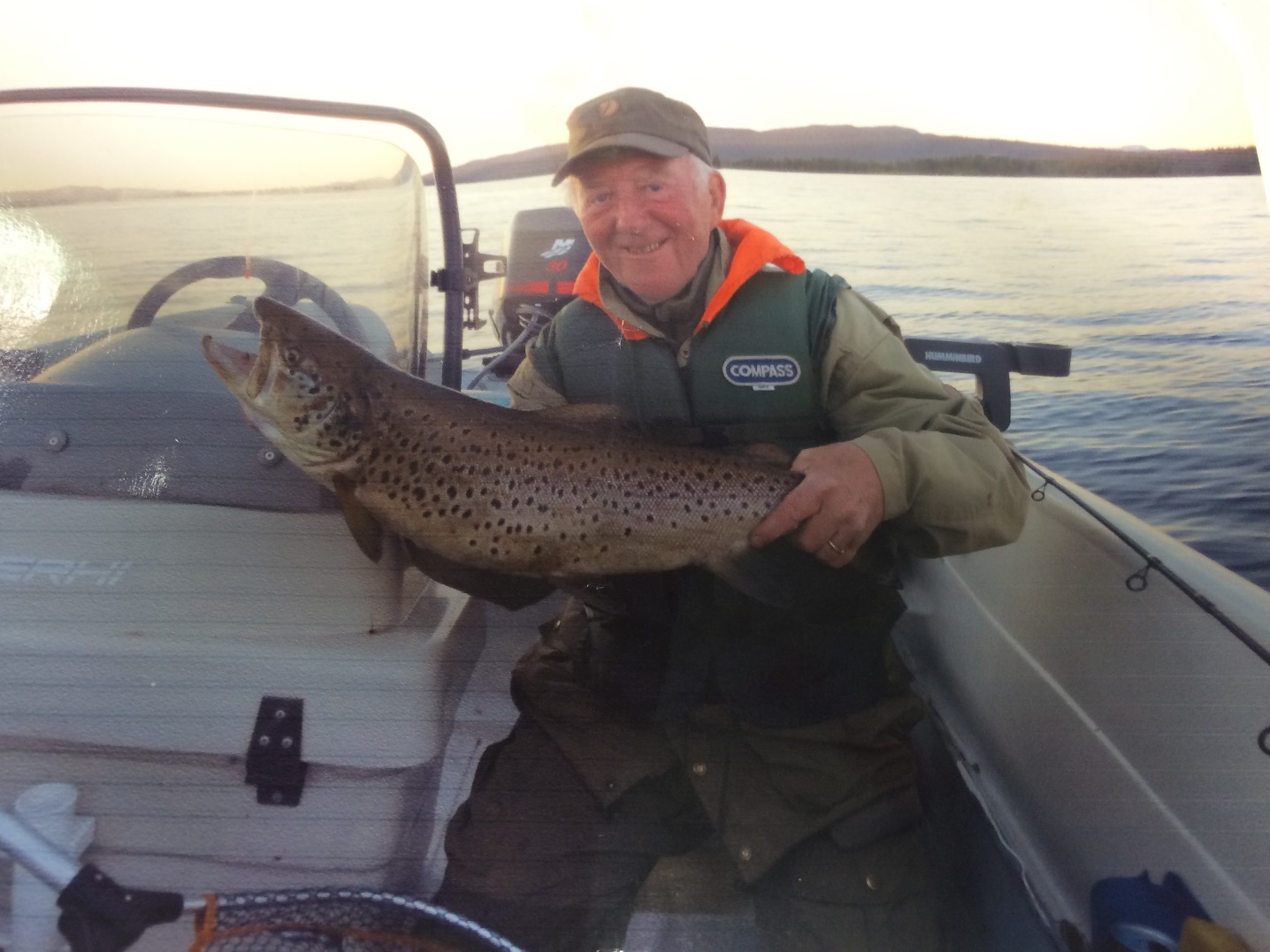 Alf Eskevik: Østerrike. 14 d. Billeinvasjon. Kroatia – Mange tuneller, tidligere ulykker > nå midtskiller.Båt til Susak – Tito 2300 > 300 innbyggere. Mye spill og mye aklo. Tilbakeflytting etter Tito. Adriaterhavet nær fisketomt. Dyrere enn kjøtt. Stort seilermiljø. Dårlig sjømannskap. Middag 100.-. Renslig.  Komiteene i OR: Presentasjon av Odd Erik. Ferdig liste sendes Vidar B. som legger den ut på hjemmesiden.Geir sier noe om Bryggene på Skarnes. Gitt av Småbåthavner.Vedrørende Avtalen med Odal Framlag/ TG: Fullbyrdes ved Harald, Sigvardt og Vidar Holstad.Går inn for leie i ett år med opsjon på videre leie ,med 3 mnd gjensidig oppsigelse.Viktig med klarering av plassering av OR sine eiendeler. Vedr. Nettverk: Ta dette opp med utleier.( Hvis dette ikke er mulig kan vi koble opp via delt nettverk på mobilen ved behov)Harald og Sigvardt får fullmakt til å skrive under avtalen med Odal Framlag.Vedrørende levering av nøkkel til Tove Gulbrandsen/ Næringshagen: Appie Ruud har ansvar.12.08. kl. 18.00 Flytting av OR eiendeler fra Næringshagen til TG: Geir, Sigvard, Harald og Odd Erik.Bursdager siden sist møte: --------RefOdd Erik